Curriculum and Instruction Council 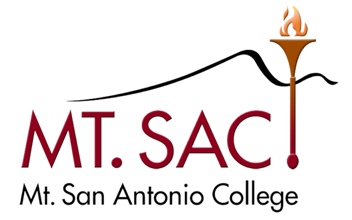 March 14, 2023 Minutes3:30 – 5:00 PMRoom 4-2440X Malcolm Rickard, Co-ChairX Madelyn Arballo, Provost, School of Continuing EdGeorge Bradshaw, Admission & RecordsMeghan Chen, AVP Instruction Co-Chair DesigneeX Jamaika Fowler, Articulation OfficerKelly Fowler, VP Instruction Co-ChairHong Guo, LibraryX Carol Impara, DL CoordinatorX Briseida Ramirez Catalan, School of Continuing Ed FacultyX Sara Mestas, VP Academic Senate Christopher Jackson, Outcomes Co-CoordinatorX Dianne Rowley, Assistant Curriculum Liaison Sylvia Ruano, Dean of Instruction 
Om Tripathi, FacultyX Roger Willis, Academic Senate President
Student Representative, VacantJimmy Tamayo, FacultyNon-Voting MembersX Irene Pinedo, Curriculum Specialist IIX Lannibeth Calvillo, Curriculum Specialist IIX Lesley Cheng, Curriculum Specialist IGuestsMeeting AgendaOutcomesApproval of Minutes: February 28, 2023Approved.Public CommentsRoger requested a site visit via zoom from ASCCC to provide information on lab vs activity hours. This will help us resolve existing issues with classes that have activity hours, learn about any articulation issues, and receive an update on calculating of activity hours. He will work with Malcolm to arrange the visit once he hears back from them. 2 new curriculum co-coordinators, Pauline Swartz and Ann Walker, were voted in by Academic Senate. They may join us and participate in meetings as guests.Agenda CheckApproved agenda with flexibility.InformationCSUs made recommendation to chancellor office for AP 928 pathway regarding the American institution requirement being upper division only. This would affect our political science and history departments. If the recommendation is approved this would go forward together to chancellor’s office on May 31st. Academic Senate is writing a letter to ASCCC in support of the political science and history faculty. Academic Senate should consider reasons for change. Speculation on the Associate for Transfer and CSUs being able to graduate students in time, the impact to other courses in areas C and D, and unintended consequences from legislation. Acceptance of MinutesDistance Learning CommitteeNovember 22, 2022Educational Design Committee MinutesFebruary 28, 2023March 7, 2023Outcomes Committee MinutesNovember 15, 2022Mapping and Catalog Committee MinuteNoneApproved.Approved.Approved.Approved.New CoursesAGOR 80 – Cannabis the Plant and IndustryAGOR 81 – Cannabis CultivationAGOR 82 – Cannabis Advanced CultivationAGOR 83 – Cannabis Facilities and Operations ManagementAGOR 90 – Work Experience in Cannabis OperationsBUSA 61 – Corporations & Partnerships TaxationBUSA 62 – Accounting Ethics and LeadershipApproved.Approved.Approved.Approved.Approved.Approved.Approved.New and Substantive Program ChangesCannabis Operations ASCannabis – Level 1 CertificateCannabis – Level 2 CertificateApproved.Approved.Approved.New Stand-alone coursesCourse DisciplinesItems for Discussion or ActionImpact on programs that include MATH 71 or MATH 71 as prerequisite course – M. RickardCurriculum Submission Deadline – M. RickardImplementation guide was sent out by the Chancellor’s office earlier today. Waiting for more details. Discussion to be continued. Waiting to get feedback from CE faculty that have concerns about the deadline delaying updates necessary for their programs. Roger will meet with them within the next few weeks and bring feedback to C&I. Consider how often CE programs and courses are supposed to be reviewed. Before there was discussion of a hard deadline for December 31. Now we are discussing having some flexibility and prioritizing proposals for articulation requests and changes that will impact the catalog. Also discussed DLC potentially implementing a deadline so there is more alignment with EDC deadlines. DL committee discussed integrating DL form into WebCMS. The form has been around for 20 years and has not been updated since then. Committee would first like to review the form and see if it’s still meeting regulation and if it can be simplified. On Hold/Tabled ItemsAP 4024 Units-to-Contact-Hour Relationship – M. RickardAP 4020 Program and Curriculum Development – M. Chen, M. Rickard2022-23 Meetings3:30-5:00PM2nd & 4th TuesdaysFall 2022September 13 & 27October 11 & 25November 8 & 22Spring 2023March 14 & 28April 11 & 25             May 9 & 23